Jueves01de septiembreSegundo de PrimariaMatemáticasMi rutinaAprendizaje esperado: estima, compara y ordena eventos usando unidades convencionales de tiempo: día, semana y mes.Énfasis: establece relaciones temporales al interior de un día empleando los términos antes y después.¿Qué vamos a aprender?Conocerás cómo establecer relaciones temporales en un día, empleando los términos antes y después.¿Qué hacemos?Tendrás que acomodar en cada una de las tablas las actividades que realizas durante la mañana, tarde y noche de un día de la semana, relacionando los que haces antes y después.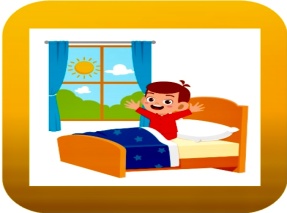 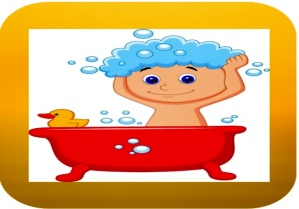 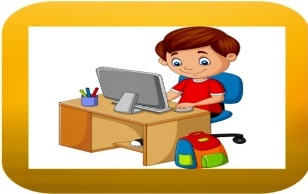 Observa las primeras tres tarjetas de color amarillo y en la tabla de mis actividades en el día, acomódalas en el orden que consideres realizas en la mañana.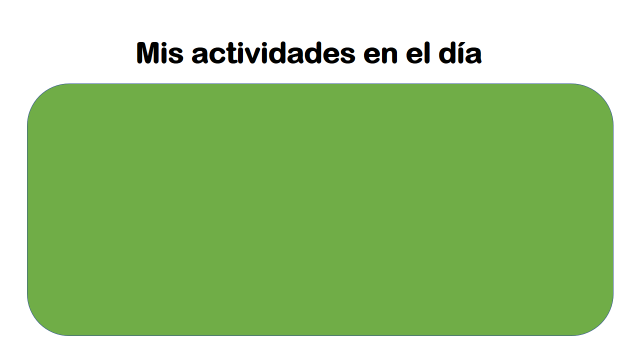 Ya las tienes, por ejemplo, Mario te da un ejemplo: en la mañana primero me levanto, después me baño y luego me conecto a mi clase virtual.¿Qué haces antes de bañarte?Me levanto.¿Qué haces después de bañarte?Me conectó a mi clase virtual.Ahora observa las tarjetas de color verde, y en la tabla de mis actividades en la tarde, acomódalas en el orden que tú consideres que es lo primero que haces en la tarde.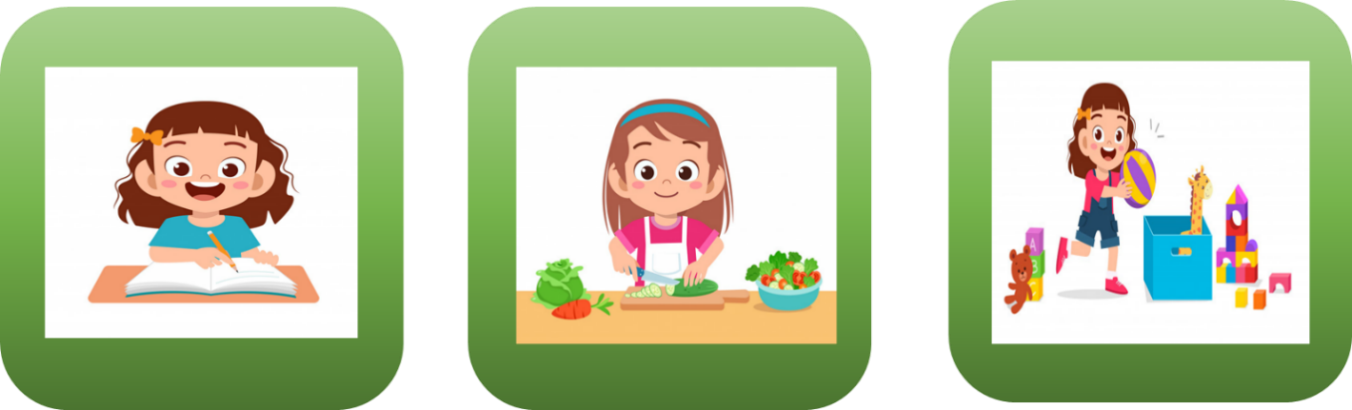 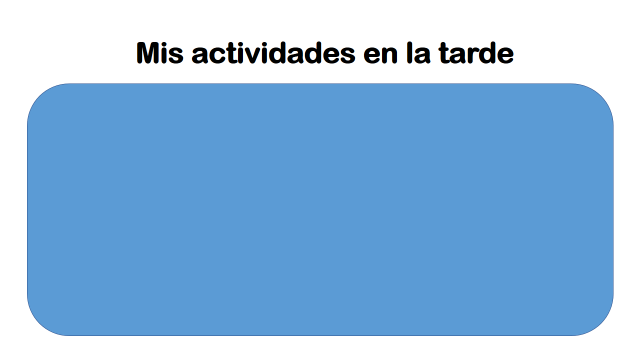 Mario: Ha claro en la tarde primero realizo la tarea, después me alimento y por último juego.Así como Mario contesta las siguientes preguntas en tu cuaderno:¿Qué haces antes de comer?Realizo mi tarea.¿Qué haces después de comer?Jugar.Observa las tarjetas de color Azul, y en la tabla de mis actividades en la noche, acomódalas en el orden que tú consideres que es lo primero que haces en la noche.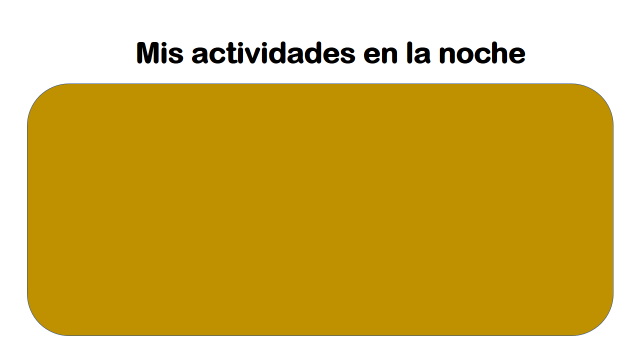 Mario: Ha claro en la noche primero ceno, después me lavo los dientes y por último me voy a dormir.¿Qué haces antes de lavarte los dientes?Ceno.¿Qué haces después de cenar?Dormir.Ahora jugaremos a describir los días de la semana: lunes, martes, miércoles, jueves, viernes, sábado, domingo, y posteriormente relacionarás los términos antes y después.Se te mostrarán tarjetas en el orden de los días de la semana y las colocarás en tu cuaderno.Pide a papá o a mamá que te apoyen con la actividad te mencionará el día de la semana y después preguntará:¿Qué vez en esta imagen?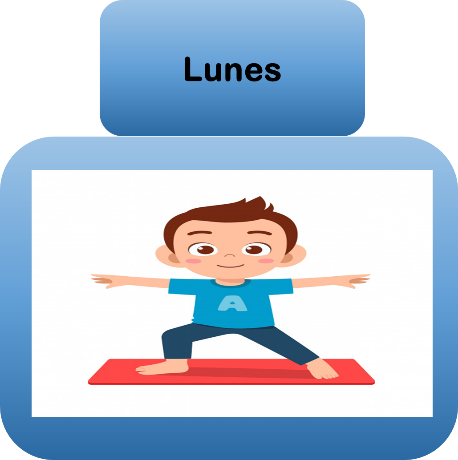 Un niño realizando ejercicio.¿Qué vez en esta imagen?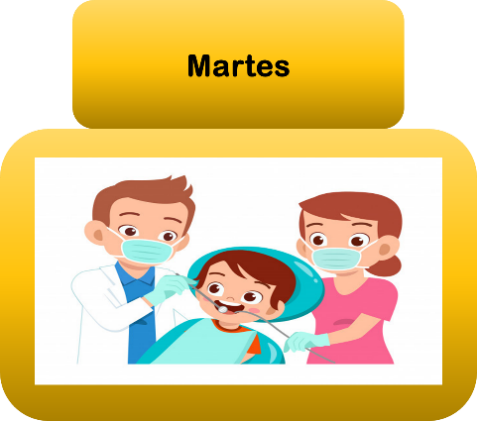 Un niño en el dentista. ¿Qué vez en esta imagen?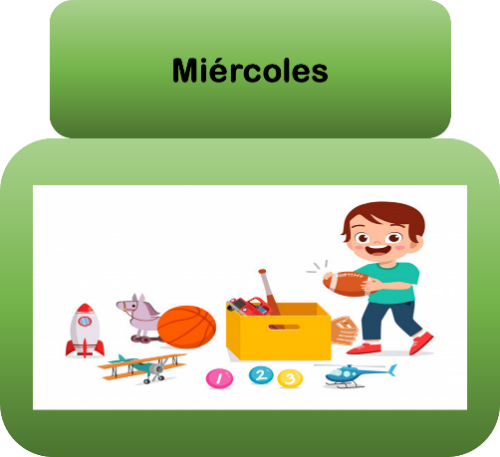 Un niño recogiendo sus juguetes. ¿Qué vez en esta imagen?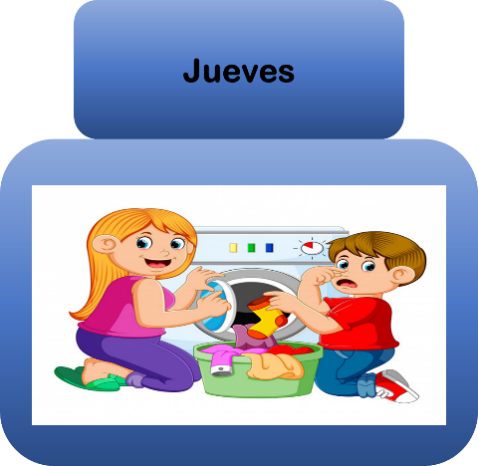 Un niño ayudando a lavar ropa a su mamá. ¿Qué vez en esta imagen?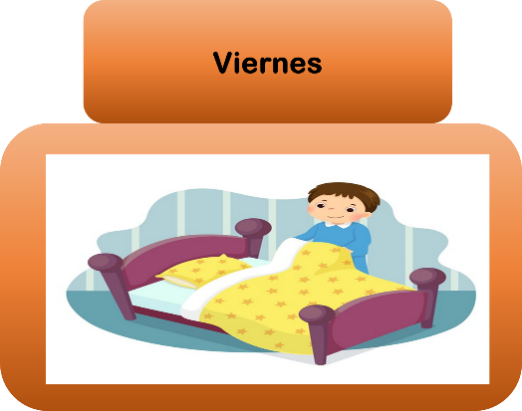 Un niño tendiendo su cama.¿Qué vez en esta imagen?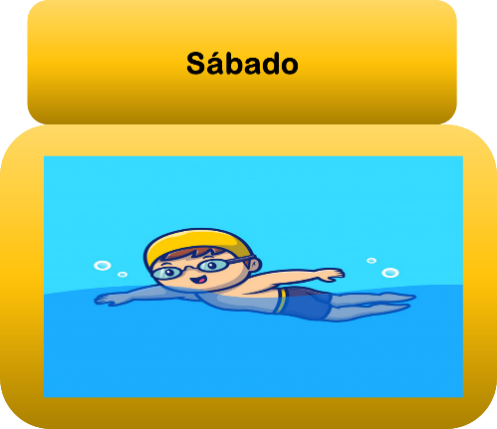 Un niño nadando. ¿Qué vez en esta imagen?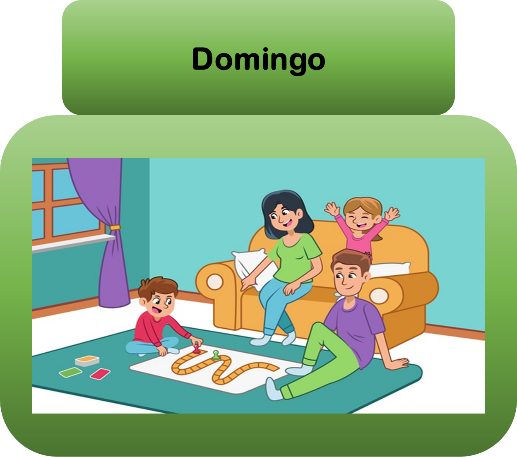 Un niño jugando con su familia.Ahora identificarás antes y después en tres días de la semana.Observa los días lunes, martes y miércoles. El día martes, ¿Qué está realizando el niño?El niño está en el dentista. ¿Qué haces un día antes de ir al dentista?El lunes realiza ejercicio.¿Qué haces un día después de ir al dentista?El miércoles recoge sus juguetes.Organiza las actividades que realizas en la mañana colocándole un número (1, 2, 3, 4 y 5) a las actividades.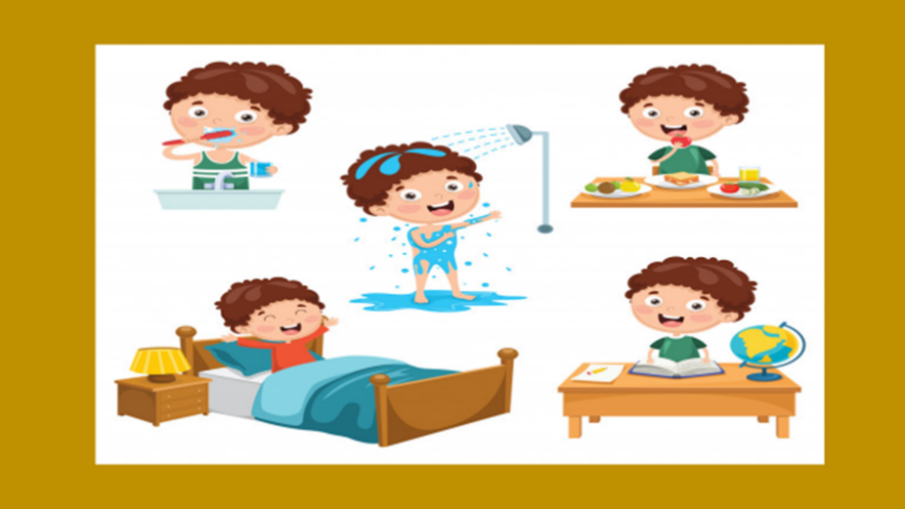 La actividad número 1 es cuando te levantas, la 2 cuando te lavas los dientes, 3 te bañas, 4 desayunas y 5 te unes a tú clase virtual.Hoy estableciste relaciones temporales al interior de un día empleando los términos antes y después.Si te es posible consulta otros libros y comenta el tema de hoy con tu familia. ¡Buen trabajo!Gracias por tu esfuerzo.Para saber más:Lecturashttps://libros.conaliteg.gob.mx/